1042 West 2780 South, SLC, UT801-886-2624Fall/Winter 2018Electrical / Control Systems Engineer – AutomationRadius Engineering is seeking an ambitious Electrical / Control Systems Engineer to work with cutting edge machine automation technologies. This position involves designing, implementing, and supporting PLC, HMI, electrical, safety, SCADA software, and databases. The highly experienced control engineer will manage all project phases including conceptualization, estimating, design, integration, installation, implementation, and ongoing support of complex industrial systems, while acting as the customer point of contact.  This is realized through the engineer’s past knowledge, experience and judgement, ongoing training, and implementation of Radius design processes. Radius Engineering was voted as one of the best places to work by the Utah Department of Workforce Services. See www.radiuseng.com. Accepting applications for both intermediate and highly experienced.  Training provided.Responsibilities:Design, develop and troubleshoot industrial control systems with emphasis on complex PLC software (primarily ladder logic and structured text).Ideal candidate is skilled with and enjoys:Object oriented software design (VB.NET)Complex PLC programming development and modification.Electrical systems design to industry standards (NFPA 70/E, NFPA 79, UL508A, CE). Safety control system design to industry standards (ISO 12100, ISO 13849).HMI conceptualization, design, and programming.  SCADA development (FactoryTalk View, VB.net). Manage skill-appropriate project aspects from conception to start-up within time and cost constraints: customer interface, proposals, project design & development, definition of system requirements, project management, implementation, commission, installation, follow-up, and ongoing technical support.Work collaboratively and proactively with sales, engineering, procurement, production, and program/project management.Provide timely design estimates and quotes to management.Assist with installations, start-ups, trouble shooting and problem solving.Create wiring diagrams, panel layouts, and BOMs.Experience with SolidWorks Electrical is a plus.Follow and contribute to company processes and procedure improvements. Maintain project documentation and files in accordance with our Quality Management System.Understand and ensure compliance with appropriate health, safety and quality standards.Liaise with clients, co-workers, suppliers, contractors and relevant authorities.Accept responsibility and a level of accountability commensurate with the position.Requirements:  Excellent candidates already demonstrate many of these requirements and are eager to learn and develop the rest through Radius’ Professional Development program.2-10+ years directly related experienceDegree preferred:  BS Electrical Engineering, BS Computer Science, or relatedUS Citizenship or Green Card required: immediate work is government contract relatedDemonstrated History in conceptualization, design, implementation, and commissioning of complex industrial equipment control systems including PLC controls, instrumentation, and data acquisition. software development with Allen Bradley RSLogix, Logix5000 and/or Schneider Electric UnityPro software utilizing ladder logic and/or structured text.Single to multi-axis motion control design and programming.Experience designing electrical systems to industry standards.HMI conceptualization and design.  Experience with FactoryTalk View and Vijeo Designer preferred.  Experience with SCADA software development including the use of FactoryTalk View, VB.net and VB6.Working knowledge of MS SQL database design and query generation.Proven history of troubleshooting automated PLC systems, industrial power distribution, analog and digital dc circuitry, motion controllers, pneumatic systems, and safety controllers. Familiar with NFPA 70/E, NFPA 79, UL 508a, and CE directives including machine safety design to ISO 13849.Experience with robotics, vision systems, and/or automated guided vehicles is a plus.High mechanical aptitude.Excellent organizational and project management skills; manage and meet schedule, budget, and customer satisfaction goals.Proven experience providing after-sales customer support on custom hardware and software, including the ability and desire to foster customer relationships.Strong skills in problem-solving, creativity, collaboration, initiative, working independently.Constructive and professional written, verbal, and interpersonal communication skills.Fluent with MS Office; MS Project a plus.Travel (US and international) to customer locations for installation, training, upgrades, troubleshooting. Must be able to rent and drive a car internationally.
Radius Engineering is a small, high-tech, engineer-to-order firm, supplying R&D and manufacturing equipment to the worldwide aerospace composites industry. We are an employer of choice for individuals who enjoy the challenge of constant innovation, cutting edge technology and self-direction. We offer a collaborative environment that welcomes and rewards individual expertise, enthusiasm, and effort.Excellent working conditions and benefits.  No smoking.  EEO; women & minorities encouraged. US employment eligibility verified. Send cover letter and resume to staffing@radiuseng.com.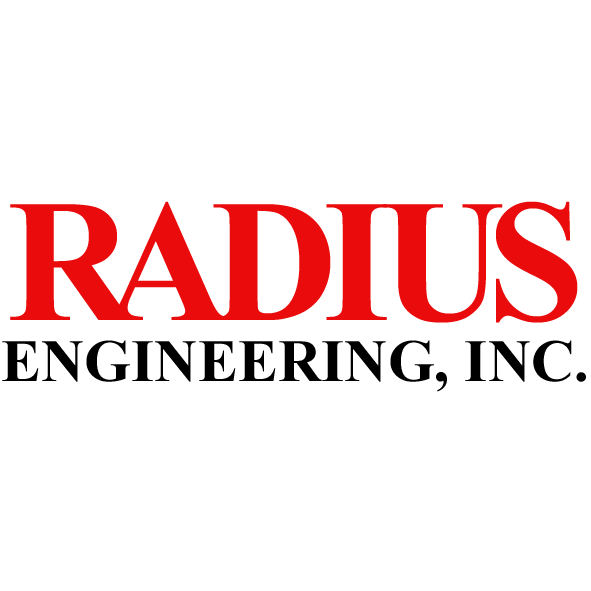 